 АДМИНИСТРАЦИЯ 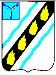 СОВЕТСКОГО МУНИЦИПАЛЬНОГО РАЙОНА САРАТОВСКОЙ ОБЛАСТИ ПО С Т А Н О В Л Е Н И Е  от 23.07.2015 № 576 р.п. Степное  внесении изменений в постановлениеадминистрации Советского муниципального района  от 16.02.2011 № 90  Руководствуясь Уставом Советского муниципального района, администрация Советского муниципального района   ПОСТАНОВЛЯЕТ: Внести  в  постановление  администрации  от  16.02.2011  №  90  «Об утверждении  муниципальной  программы  «Развитие  физической  культуры  и спорта в Советском муниципальном районе на 2011-2015 годы» (с изменениями от 22.04.2011 № 262, от 11.05.2011 № 302, от 08.07.2011 № 468, от 21.07.2011 №  от 29.07.2011 № 532, от 18.08.2011 № 592, от 19.09.2011 № 652, от 16.12.2011  947, от 04.05.2012 № 356, от 26.11.2012 № 1156, от 13.03.2013 № 251, от 01.08.2013 №1006, от 28.10.2013 №1425, от 25.02.2014 №165, от 17.02.2015 № 167, 07.04.2015 №291, от 29.04.2015 №345) следующие изменения:  в приложении к постановлению:  а) раздел  	Объемы и источники финансирования 	паспорта Программы изложить в новой редакции:   другие источники (спонсорские средства) –	336 тыс. рублей;  2014 году – 776,5 тыс. рублей; из них: - средства местного бюджета муниципального района– 412,5 тыс. рублей;  другие источники (спонсорские средства) –	364 тыс. рублей;  2015 году	 – 710 тыс. рублей; из них: - средства местного бюджета муниципального района – 258 тыс. рублей;  другие источники (спонсорские средства прогнозно) –452 тыс. рублей;  объем финансирования уточняется ежегодно;б) раздел  3 Ресурсное обеспечение Программы 	изложить в новой редакции: «3.	 Ресурсное обеспечение программы.	  Перечень мероприятий реализации Программы (Приложение к настоящей Программе) с указанием мероприятий Программы, сроков исполнения, объемов финансирования, ответственных за исполнение и ожидаемых результатов. Общий объем средств, необходимый для реализации Программы в 2011 - 2015 годы, составляет 7629,5  тыс. рублей (прогнозно). 2011 год – 4610	 тыс. рублей, из них:  средства местного бюджета муниципального района – 150 тыс. рублей;  другие  источники  (спонсорские  средства)  –  4460  тыс.  рублей  (сумма предусмотрена бизнес – планом предприятий нефтегазодобывающей отросли); 2012 год – 802 тыс. рублей, из них:  средства местного бюджета муниципального района – 438 тыс. рублей; другие источники (спонсорские средства) – 364  тыс. рублей;2013 год – 731	 тыс. рублей, из них:  средства местного бюджета муниципального района	- 395 тыс. рублей;  другие источники (спонсорские средства)- 336 тыс. рублей;2014 год – 776,5 тыс. рублей, из них:  средства местного бюджета муниципального района – 412.5 тыс. рублей; другие источники (спонсорские средства)- 364 тыс. рублей;2015 год – 710 тыс. рублей, из них:  средства местного бюджета муниципального района – 258тыс. рублей; другие источники (спонсорские средства) – 452 тыс. рублей.Из средств местного бюджета финансирование осуществляется в пределах утвержденного  бюджета  на  очередной  финансовый  год  по  соответствующим отраслям бюджетной сферы.  Объем  финансирования  Программы  из  местного  бюджета  подлежит ежегодному уточнению»;   приложение к муниципальной программе изложить в новой редакции согласно приложению. Глава администрации Советского муниципального района                                          С.В.Пименов	 Иванова Е.В. 5-37-71  Приложение к постановлению администрации Советского муниципального района от ____________№___________ «Приложение   муниципальной программе «Развитие физической культуры и спорта в Советском муниципальном районе на 2011-2015годы»  Перечень мероприятий по развитию физической культуры и спорта в Советском муниципальном районе на 2011-2015 годы № Всего Объём финансирования по годам, 1. 2. 3. 4. 5. 6. 7. 8. 9. 10. 11. Раздел 1. Массовые спортивные праздники, посвященные знаменательным датам средства местного 	Отдел по молодежной политике, 1. праздник, посвященный Дню района 2011-2015 администрации СМР, тренеры ДЮСШ (по согласованию), 65 30 35 заведений района (по согласованию) средства местного 	Отдел по молодежной политике, 2. праздник, посвященный Дню района 2011-2015 администрации СМР, тренеры ДЮСШ (по согласованию), молодёжи другие источники преподаватели учебных заведений района (по согласованию)  	средства местного Отдел по молодежной политике, Спортивный муниципального праздник, района 2011-2015 8,5 19 15 20 5 социальным вопросам администрации СМР, тренеры посвященный Дню ДЮСШ (по согласованию), заведений района (по согласованию)  	средства местного Отдел по молодежной политике, Спортивный бюджета 64 физкультуре и спорту и нефтяной и газовой другие источники преподаватели учебных промышленности 57 11 17 14 15 заведений района (по согласованию) Итого по разделу 1 376,4  35,5  118,9  73 94 55 Раздел 2. Соревнования по видам спорта на Первенство района Волейбол средства местного 	Отдел по молодежной политике, муниципального 5 9,6 10 13 социальным вопросам 1. Первенство района среди сельских КФК района 2011-2015 администрации СМР, тренеры ДЮСШ (по согласованию), другие источники преподаватели учебных заведений района (по согласованию) средства местного 	Отдел по молодежной политике, муниципального 17 20 13 социальным вопросам 2. Кубок Саратовской области района 2011-2015 администрации СМР, тренеры ДЮСШ (по согласованию), другие источники преподаватели учебных заведений района (по согласованию) средства местного 	Отдел по молодежной политике, 3. по волейболу среди производственных района 2011-2015 администрации СМР, тренеры ДЮСШ (по согласованию), КФК другие источники преподаватели учебных заведений района (по согласованию) п финансирования исполнения руб.) 2011  2012  2013  2014  2015 мероприятия 1. 2. 3. 4. 5. 6. 7. 8. 9. 10. 11. средства местного Отдел по молодежной политике, Первенство района муниципального района 10 10 социальным вопросам 4. среди женских 2011-2015 команд администрации СМР, тренеры ДЮСШ (по согласованию), другие источники 5 преподаватели учебных 5 заведений района (по согласованию) Гиревой спорт средства местного 	Отдел по молодежной политике, муниципального 5 10 10 социальным вопросам   Первенство района района 2011-2015 другие источники администрации СМР, тренеры ДЮСШ (по согласованию), преподаватели учебных заведений района (по согласованию) Лёгкая атлетика средства местного 	Отдел по молодежной политике, 1. по легкоатлетическому района 2011-2015 администрации СМР, тренеры ДЮСШ (по согласованию), кроссу другие источники преподаватели учебных заведений района (по согласованию) Настольный теннис средства местного 	Отдел по молодежной политике, муниципального 3 5 10 10 социальным вопросам   Первенство района района 2011-2015 администрации СМР, тренеры ДЮСШ (по согласованию), другие источники преподаватели учебных заведений района (по согласованию) Шашки средства местного 	Отдел по молодежной политике, муниципального 2 10 10 10 социальным вопросам   Первенство района	 района 2011-2015 администрации СМР, тренеры ДЮСШ (по согласованию), другие источники преподаватели учебных заведений района (по согласованию) Шахматы средства местного 	Отдел по молодежной политике, муниципального 2 10 10 10 социальным вопросам   Первенство района	 района 2011-2015 другие источники администрации СМР, тренеры ДЮСШ (по согласованию), преподаватели учебных заведений района (по согласованию) Футбол, мини-футбол средства местного 	Отдел по молодежной политике, муниципального бюджета 40,15  10,15  5 15 10 физкультуре и спорту и социальным вопросам 1. Первенство района по мини-футболу района 2011-2015 администрации СМР, тренеры ДЮСШ (по согласованию), другие источники 16 преподаватели учебных 16 заведений района (по согласованию) средства местного 	Отдел по молодежной политике, муниципального района 3 5 15 10 3 социальным вопросам 2. Первенство района 2011-2015 по футболу администрации СМР, тренеры ДЮСШ (по согласованию), другие источники преподаватели учебных заведений района (по согласованию) п финансирования исполнения руб.)	 2011  2012  2013	 	2014  2015 мероприятия 1. 3. 2. Осенний кубок района по футболу 3. средства местного бюджета муниципального района другие источники 4. 2011-2015 5. 42 6. 3 7. 9 8. 15 9. 15 10. 11.	 Отдел по молодежной политике, физкультуре и спорту и социальным вопросам администрации СМР, тренеры ДЮСШ (по согласованию), преподаватели учебных  заведений района (по согласованию) средства местного 	Отдел по молодежной политике, муниципального 3 5 17 15 социальным вопросам 4. Весенний кубок района по футболу района 2011-2015 администрации СМР, тренеры ДЮСШ (по согласованию), другие источники преподаватели учебных заведений района (по согласованию) Участие в 	средства местного Первенстве области 	бюджета 	Профком ОАО 5. по футболу среди ветеранов муниципального района 2011-2015 «Саратовнефтегаз»  (по согласованию) другие источники средства местного 80 12 14 16 18 20 Отдел по молодежной политике, Районный турнир по бюджета 24 физкультуре и спорту и футболу среди муниципального района 2 5 17 социальным вопросам 6. детских дворовых 2011-2015 команд на кубок администрации СМР, тренеры ДЮСШ (по согласованию), Губернатора другие источники преподаватели учебных заведений района (по согласованию) средства местного 	Отдел по молодежной политике, бюджета 	25 	3 	5 	17 	физкультуре и спорту и Районный турнир по 	муниципального 	социальным вопросам другие источники преподаватели учебных заведений района (по согласованию) средства местного 	Отдел по молодежной политике, бюджета 	30,5 	5 	10 	15,5 	физкультуре и спорту и Традиционный 	муниципального 	социальным вопросам 8. турнир по футболу памяти Ю.В. Попова района 2011-2015 другие источники администрации СМР, тренеры ДЮСШ (по согласованию), преподаватели учебных заведений района (по согласованию) Лыжные гонки средства местного 	Отдел по молодежной политике, муниципального 2 5 8 12 социальным вопросам   Первенство района района 2011-2015 администрации СМР, тренеры ДЮСШ (по согласованию), другие источники преподаватели учебных заведений района (по согласованию) Бадминтон средства местного 	Отдел по молодежной политике, муниципального 10 8 10 социальным вопросам   Первенство района района 2011-2015 администрации СМР, тренеры ДЮСШ (по согласованию), другие источники преподаватели учебных заведений района (по согласованию) Баскетбол средства местного 	Отдел по молодежной политике, муниципального 3 5 8 12 2 социальным вопросам   Первенство района района 2011-2015 администрации СМР, тренеры ДЮСШ (по согласованию), другие источники преподаватели учебных заведений района (по согласованию) № Всего Объём финансирования по годам, Наименование Источники Срок тыс. руб. (прогнозно) Ответственный за выполнение п/мероприятий (тыс. п финансирования исполнения руб.)	 2011  2012  2013  2014  2015 мероприятия Спартакиада Спартакиада 	средства местного 	Отдел по молодежной политике, 1. муниципальных бюджета 2011-2015 физкультуре и спорту и Советского района администрации СМР	  муниципального района другие источники Спартакиада средства местного муниципальных бюджета 60 Отдел по молодежной политике, 2. 2011-2015 Советского района физкультуре и спорту и социальным вопросам муниципального другие источники администрации СМР	 района Итого по разделу 2 821,25  79,15  154,6  222  257,5  108 Раздел 3. Организация и проведение смотров-конкурсов Районный смотр-	средства местного конкурс на лучшую постановку физкультурно-бюджета муниципального района 31 5 26 Отдел по молодежной политике, 1. оздоровительной и 2011-2015 спортивно-массовой работы с детьми, физкультуре и спорту и социальным вопросам администрации СМР	 подростками и другие источники молодёжью по месту жительства Итого по разделу 3 31 0 5 26 0 0 Раздел 4. Участие в областных спортивных мероприятиях средства местного 1. лыжным гонкам на 2011-2015 призы Губернатора администрации СМР, тренеры ДЮСШ (по согласованию), Саратовской области другие источники преподаватели учебных «Лыжня России» (по согласованию) заведений района Участие районной 	средства местного 	Отдел по молодежной политике, областных района администрации СМР, тренеры учащихся школ другие источники преподаватели учебных ГОУ НПО ПУ-77 в Участие команды средства местного бюджета Спартакиаде района физкультуре и спорту и другие источники 15,5 (по согласованию) средства местного 	Отдел по молодежной политике, бюджета 	18 	3 	15 	физкультуре и спорту и Областной 	муниципального 	социальным вопросам 4. зональный турнир юных футболистов района 2011-2015 администрации СМР, тренеры ДЮСШ (по согласованию), «Кожаный мяч» другие источники преподаватели учебных заведений района (по согласованию) № Всего Объём финансирования по годам, средства местного 	Отдел по молодежной политике, Областной бюджета 37,5 физкультуре и спорту и зональный турнир муниципального 2,5 15 20 социальным вопросам 6. по футболу среди дворовых команд на района 2011-2015 администрации СМР, тренеры ДЮСШ (по согласованию), Кубок Губернатора другие источники преподаватели учебных Саратовской области заведений района (по согласованию) средства местного Отдел по молодежной политике, Финал турнира по муниципального футболу среди района 9,9 15 социальным вопросам 7. дворовых команд на 2011-2015 Кубок Губернатора администрации СМР, тренеры ДЮСШ (по согласованию), Саратовской области другие источники преподаватели учебных заведений района (по согласованию) средства местного 	Отдел по молодежной политике, (волейбол) другие источники преподаватели учебных заведений района (по согласованию) средства местного 	Отдел по молодежной политике, Спартакиада района социальным вопросам 9. молодёжи 2011-2015 допризывного администрации СМР, тренеры ДЮСШ (по согласованию), возраста другие источники преподаватели учебных заведений района (по согласованию) средства местного 	Отдел по молодежной политике, муниципального 23,9  25 35 20 социальным вопросам администрации СМР, 10. Областная Спартакиада трудящихся района 2011-2015 администрации поселений (по согласованию), клубы физической культуры предприятий и организаций  другие источники 25 (по согласованию), 25 руководители предприятий и организаций и хозяйств района (по согласованию) средства местного 	Отдел по молодежной политике, бюджета 	15 	15 	физкультуре и спорту и Областная 	муниципального 	социальным вопросам 11. Спартакиада среди учащихся средних общеобразовательнырайона 2011-2015 администрации СМР, тренеры ДЮСШ (по согласованию), х школ другие источники преподаватели учебных 5 5 заведений района (по согласованию) средства местного бюджета 	25 	10 	15 	Отдел по молодежной политике, Областной муниципального физкультуре и спорту и социальным вопросам 12. легкоатлетический кросс «Олимпийский день района 2011-2015 администрации СМР, тренеры ДЮСШ (по согласованию), бега» другие источники преподаватели учебных заведений района (по согласованию) п финансирования исполнения руб.) 2011  2012  2013  2014  2015 мероприятия 1. 2. 3. средства местного 4. 5. 6. 7. 8. 9. 10. 11. Отдел по молодежной политике, муниципального района 21,8  20 10 социальным вопросам администрации СМР, Областная администрации поселений  13. Спартакиада 2011-2015 ветеранов труда и (по согласованию), клубы физической культуры спорта области другие источники предприятий и организаций  6,5 6,5 (по согласованию), руководители предприятий и организаций и хозяйств района (по согласованию) Итого по разделу 4 451  60,5  158,5  65 82 85 Раздел 5. Физкультурно-оздоровительная и спортивная работа в школах района и ГОУ НПО ПУ-77 средства местного Учебно-	бюджета  средства местного Работа спортивных 	бюджета Проведение 	бюджета 3. семинара судей и учителей муниципального района 2011-2015 Управление образования	 бюджета 	Отдел по молодежной политике, «Президентские 	муниципального 	физкультуре и спорту и 5. состязания» в района школах района 2011-2015 социальным вопросам администрации СМР, другие источники 20 управление образования	 3 3,5 4 4,5 5 Итого по разделу 5 325 58  61,5  65  68,5  72 Раздел 6. Спортивно-массовые мероприятия и работа Степновской ДЮСШ и ГБУ «СОФСЦ «Урожай»  Учебно-средства местного бюджета процесс, укрепление тренировочный муниципального  развитиерайона 1. отделений футбола, волейбола, 2011-2015 Управление образования	 баскетбола, тяжелой бокса, настольного  легкой атлетики,другие источники тенниса средства местного бюджета муниципального Учебно-	района	Отдел по молодежной политике, 2. тренировочные 2011-2015 сборы в спортлагере «Ровесник» другие источники	87,5 	15 	17 	19 	13,5 	23 физкультуре и спорту и социальным вопросам администрации СМР, управление образования	 1. 2. 3. средства местного 4. 5. 6. 7. 8. 9. 10. 11. Участие ДЮСШ в 	бюджета другие источники 415 95 100  105 115 Участие в трёх муниципального 92,1  35,6  10,5 46 физкультуре и спорту и 4. областных района Спартакиадах ГБУ «СОФСЦ «Урожай» 2011-2015 социальным вопросам администрации СМР, управление образования	 другие источники 167 55 112 Итого по разделу 6 796,6  200,6  127,5  124  125,5  219 Раздел 7. Районная Спартакиада работников газовой промышленности  	Волейбол средства местного 	Профком СУПХГ  бюджета муниципального 2011-2015 (по согласованию)  района другие источники средства местного бюджета 99 12 33 16 18 20 района 2011-2015 (по согласованию) другие источники 99 12 33 16 18 20 Итого по разделу 7 198 24 66 32 36 40 Раздел 8. Спортивно-массовая работа в муниципальных образованиях, организациях и предприятиях Отдел по молодежной политике, средства местного физкультуре и спорту и социальным вопросам Проведение бюджета 120,25  10,25  38 администрации СМР, спортивных района администрации поселений  1. праздников, 2011-2015 посвященных знаменательным (по согласованию), клубы физической культуры предприятий и организаций  датам другие источники (по согласованию), руководители предприятий и организаций и хозяйств района (по согласованию) Участие средства местного предприятий и бюджета организаций района муниципального Предприятия и организации 2.  ремонте спортивной базы района 2011-2015 района (по согласованию) Итого по разделу 8 250,25  30,25  61 68 29 62 Раздел 9. Спортивная база, спортинвентарь средства местного бюджета Текущий ремонт 	муниципального другие источники средства местного бюджета 79 10 13 16 19 21 Текущий ремонт 	муниципального другие источники	120 	20 	22 	24 	26 	28 № Всего Объём финансирования по годам, 1. 2. 3. 4. 5. 6. 7. 8. 9. 10. 11. Отдел по молодежной политике, средства местного 	физкультуре и спорту и бюджета 2011-2015 социальным вопросам муниципального 14 3 11 администрации СМР, Приобретение района администрации поселений  3. спортивного инвентаря и спортивной формы (по согласованию), клубы физической культуры предприятий и организаций  другие источники 167 (по согласованию), 89 14 16 28 20 руководители предприятий и организаций и хозяйств района (по согласованию) средства местного Установка 	бюджета хоккейной коробки 	муниципального 	«Степновское управление  	на стадионе района	2011-2015	подземного хранения газа»  «Нефтяник» другие источники (по согласованию) 3000  3000 средства местного Устройство беговых 	бюджета 	ОАО «Саратовнефтегаз» 6. дорожек на стадионе муниципального «Нефтяник» района 2011-2015 (по согласованию) другие источники 1000  1000 Итого по разделу 9 4380  4122  49 56 84 69 Начальника отдела делопроизводства и контроля                                                                                         Н.В. Черникова Объемы и источники финансирования -  общая  потребность  в  затратах  на  реализацию программы составит  7629,5 тыс. рублей, в том числе  в 2011 году – 4610 тыс. рублей; из них: - средства местного бюджета муниципального района – 150 тыс. рублей; - другие источники  (спонсорские средства) – 4460 тыс. рублей  (сумма  предусмотрена  бизнес  –  планом предприятий нефтегазодобывающей отрасли); в 2012 году – 802 тыс. рублей;  из них: - средства местного бюджета муниципального района – 438 тыс. рублей; - другие источники (спонсорские средства) – 364 тыс. рублей; в 2013 году - 731 тыс. рублей;  из них: - средства местного бюджета муниципального района 395 тыс. рублей; п/п Наименование мероприятий Источники финансирования Срок            (тыс.                   тыс. руб. (прогнозно) исполнения       руб.)       2011  2012  2013  2014  2015 Ответственный за выполнение мероприятия бюджета                                        68,9 бюджета                                        68,9 бюджета                                        68,9 бюджета                                        68,9 бюджета                                        68,9 физкультуре и спорту и физкультуре и спорту и физкультуре и спорту и Спортивный              муниципального Спортивный              муниципального 4 29,9  15 20 социальным вопросам победы                 другие источники преподаватели учебных бюджета                                          54 бюджета                                          54 бюджета                                          54 бюджета                                          54 бюджета                                          54 бюджета                                          54 физкультуре и спорту и физкультуре и спорту и физкультуре и спорту и Спортивный              муниципального Спортивный              муниципального 4 15 15 20 социальным вопросам бюджета                                        67,5 физкультуре и спорту и физкультурника          другие источники преподаватели учебных праздник,                муниципального праздник,                муниципального 8 25 11 20 социальным вопросам посвященный Дню работников посвященный Дню работников района                 2011-2015 района                 2011-2015 района                 2011-2015 района                 2011-2015 района                 2011-2015 района                 2011-2015 администрации СМР, тренеры ДЮСШ (по согласованию), администрации СМР, тренеры ДЮСШ (по согласованию), администрации СМР, тренеры ДЮСШ (по согласованию), бюджета                                        37,6 физкультуре и спорту и бюджета                                          50 физкультуре и спорту и бюджета                                          55 бюджета                                          55 бюджета                                          55 бюджета                                          55 бюджета                                          55 бюджета                                          55 физкультуре и спорту и физкультуре и спорту и физкультуре и спорту и Первенство района         муниципального Первенство района         муниципального 16 15 12 10 2 2 социальным вопросам №          Наименование               Источники                 Срок Всего (тыс. Объём финансирования по годам, тыс. руб. (прогнозно) Ответственный за выполнение п/           мероприятий бюджета                                          20 физкультуре и спорту и бюджета                                          25 физкультуре и спорту и бюджета                                          25 бюджета                                          25 бюджета                                          25 бюджета                                          25 бюджета                                          25 бюджета                                          25 физкультуре и спорту и физкультуре и спорту и физкультуре и спорту и Первенство района         муниципального Первенство района         муниципального 5 10 10 социальным вопросам бюджета                                          28 физкультуре и спорту и бюджета                                          32 физкультуре и спорту и бюджета                                          32 физкультуре и спорту и бюджета                                          36 физкультуре и спорту и №          Наименование               Источники                 Срок Всего (тыс. Объём финансирования по годам, тыс. руб. (прогнозно) Ответственный за выполнение п/           мероприятий бюджета                                          40 физкультуре и спорту и 7.       футболу «Кожаный мяч» района                 2011-2015 администрации СМР, тренеры ДЮСШ (по согласованию), бюджета                                          27 физкультуре и спорту и бюджета                                          28 физкультуре и спорту и бюджета                                          30 физкультуре и спорту и 1. 2. 3. 4. 5. 6. 7. 8. 9. 10. 11. 2. Соревнования инвалидов и детей-инвалидов средства местного бюджета муниципального района 2011-2015 28 5 8 10 5 Отдел по молодежной политике, физкультуре и спорту и социальным вопросам администрации СМР, тренеры ДЮСШ (по согласованию), преподаватели учебных заведений района (по согласованию) другие источники 5 5 служащих               муниципального социальным вопросам образований              муниципального 60 Участие районных команд в соревнованиях по бюджета муниципального района 35 5 5 8 12 5 Отдел по молодежной политике, физкультуре и спорту и социальным вопросам команды в                     бюджета команды в                     бюджета команды в                     бюджета команды в                     бюджета команды в                     бюджета команды в                     бюджета команды в                     бюджета физкультуре и спорту и физкультуре и спорту и физкультуре и спорту и зональных и              муниципального зональных и              муниципального 13 5 8 социальным вопросам 2.      соревнованиях среди 2011-2015 ДЮСШ (по согласованию), «Президентские состязания» 11,5 6,5 5 заведений района (по согласованию) областной               муниципального Отдел по молодежной политике, 3.        учебных заведений начального 2011-2015 социальным вопросам, преподаватели ГОУ НПО ПУ-77 профессионального образования 3 3,5 4 5 п/п п/п п/п Наименование мероприятий Наименование мероприятий Источники финансирования Срок            (тыс.                   тыс. руб. (прогнозно) исполнения       руб.)       2011  2012  2013  2014  2015 Срок            (тыс.                   тыс. руб. (прогнозно) исполнения       руб.)       2011  2012  2013  2014  2015 Срок            (тыс.                   тыс. руб. (прогнозно) исполнения       руб.)       2011  2012  2013  2014  2015 Срок            (тыс.                   тыс. руб. (прогнозно) исполнения       руб.)       2011  2012  2013  2014  2015 Срок            (тыс.                   тыс. руб. (прогнозно) исполнения       руб.)       2011  2012  2013  2014  2015 Срок            (тыс.                   тыс. руб. (прогнозно) исполнения       руб.)       2011  2012  2013  2014  2015 Срок            (тыс.                   тыс. руб. (прогнозно) исполнения       руб.)       2011  2012  2013  2014  2015 Срок            (тыс.                   тыс. руб. (прогнозно) исполнения       руб.)       2011  2012  2013  2014  2015 Ответственный за выполнение мероприятия Ответственный за выполнение мероприятия Ответственный за выполнение мероприятия 1. 2. 2. 3. 3. 3. 4. 5. 6. 7. 8. 9. 10. 10. 11. 5. Финал областного турнира юных футболистов «Кожаный мяч» Финал областного турнира юных футболистов «Кожаный мяч» средства местного бюджета муниципального района средства местного бюджета муниципального района средства местного бюджета муниципального района 2011-2015 19,4 19,4 Отдел по молодежной политике, физкультуре и спорту и социальным вопросам администрации СМР, тренеры ДЮСШ (по согласованию), преподаватели учебных заведений района (по согласованию) другие источники другие источники другие источники бюджета                                        24,9 физкультуре и спорту и Областная зимняя спартакиада бюджета муниципального района 34 4 10 20 физкультуре и спорту и социальным вопросам 8.                сельских                                                   2011-2015 8.                сельских                                                   2011-2015 8.                сельских                                                   2011-2015 8.                сельских                                                   2011-2015 8.                сельских                                                   2011-2015 8.                сельских                                                   2011-2015 8.                сельских                                                   2011-2015 8.                сельских                                                   2011-2015 8.                сельских                                                   2011-2015 администрации СМР, тренеры ДЮСШ (по согласованию), администрации СМР, тренеры ДЮСШ (по согласованию), администрации СМР, тренеры ДЮСШ (по согласованию), спортсменов спортсменов спортсменов спортсменов спортсменов спортсменов спортсменов спортсменов спортсменов бюджета                                          10 бюджета                                          10 бюджета                                          10 бюджета                                          10 бюджета                                          10 бюджета                                          10 бюджета                                          10 физкультуре и спорту и Областная               муниципального Областная               муниципального 5 5 бюджета                                       103,9 физкультуре и спорту и №          Наименование               Источники                 Срок Всего (тыс. Объём финансирования по годам, тыс. руб. (прогнозно) Ответственный за выполнение п/           мероприятий бюджета                                        51,8 физкультуре и спорту и 1.          тренировочный процесс муниципального района 2011-2015 Управление образования другие источники 2.                секций и специальных групп муниципального района 2011-2015 Управление образования другие источники средства местного физкультуры другие источники другие источники другие источники другие источники Районная Спартакиада школьников: средства местного бюджета муниципального средства местного бюджета муниципального средства местного бюджета муниципального средства местного бюджета муниципального Управление образования, руководители хозяйств и предприятий района Управление образования, руководители хозяйств и предприятий района Управление образования, руководители хозяйств и предприятий района 4.          шахматы, легкая атлетика, лыжные 4.          шахматы, легкая атлетика, лыжные 4.          шахматы, легкая атлетика, лыжные 4.          шахматы, легкая атлетика, лыжные района 2011-2015 2011-2015 2011-2015 2011-2015 2011-2015 2011-2015 2011-2015 2011-2015 2011-2015 2011-2015 2011-2015 2011-2015 2011-2015 (по согласованию), муниципальные образования  (по согласованию), муниципальные образования  (по согласованию), муниципальные образования  (по согласованию), муниципальные образования  (по согласованию), муниципальные образования  гонки, волейбол, баскетбол гонки, волейбол, баскетбол другие источники другие источники другие источники 305 305 55 55 58 58 61 61 64 64 67 67 67 67 (по согласованию) средства местного средства местного средства местного №          Наименование               Источники                 Срок Всего (тыс. руб.) Объём финансирования по годам, тыс. руб. (прогнозно) 2011  2012  2013  2014  2015 Ответственный за выполнение мероприятия п/           мероприятий           финансирования      исполнения п 3.              областных соревнованиях муниципального района 2011-2015 Управление образования средства местного бюджета Отдел по молодежной политике, средства местного бюджета средства местного бюджета средства местного бюджета средства местного бюджета средства местного бюджета средства местного бюджета средства местного бюджета Отдел по молодежной политике, Отдел по молодежной политике, Отдел по молодежной политике, Отдел по молодежной политике, Отдел по молодежной политике, Участие в                                                                             35 Участие в                                                                             35 Участие в                                                                             35 Участие в                                                                             35 Участие в                                                                             35 Участие в                                                                             35 Участие в                                                                             35 Участие в                                                                             35 Участие в                                                                             35 Участие в                                                                             35 физкультуре и спорту и 5.         Первенствах ГБУ «СОФСЦ «Урожай» 5.         Первенствах ГБУ «СОФСЦ «Урожай» 5.         Первенствах ГБУ «СОФСЦ «Урожай» муниципального         2011-2015 района 35 35 социальным вопросам администрации СМР, управление образования социальным вопросам администрации СМР, управление образования социальным вопросам администрации СМР, управление образования другие источники 2.            Мини-футбол муниципального Профком СУПХГ  массовых                муниципального 42 30 муниципальных образований другие источники 130 20 23 26 29 32 1.         спортивных залов школ района 2011-2015 Управление образования 2.         спортивного зала ДЮСШ района 2011-2015 Управление образования п/п Наименование мероприятий Источники финансирования Срок            (тыс.                   тыс. руб. (прогнозно) исполнения       руб.)       2011  2012  2013  2014  2015 Ответственный за выполнение мероприятия Итого по программе, в т.ч. 7629,5  4610  802  731  776,5  710 Средства местного бюджета муниципального района 1653,5  150  438  395  412,5  258  Другие источники 5976  4460  364  336  364  452 Верно: 